Абдулкадырова О.И.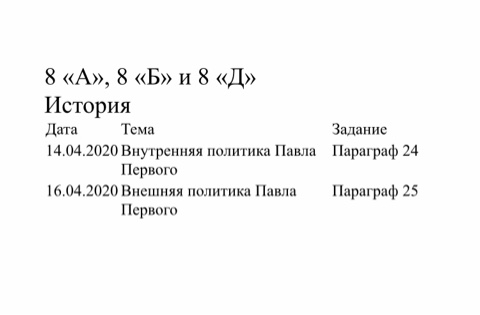 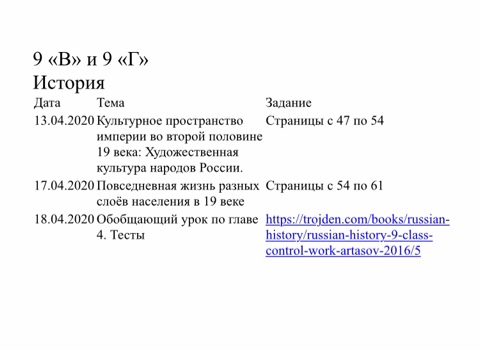 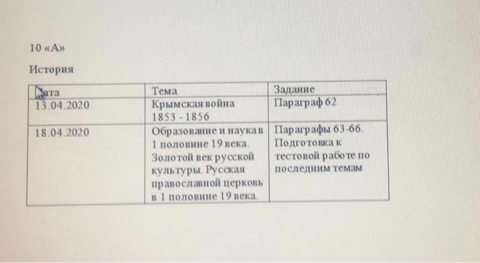 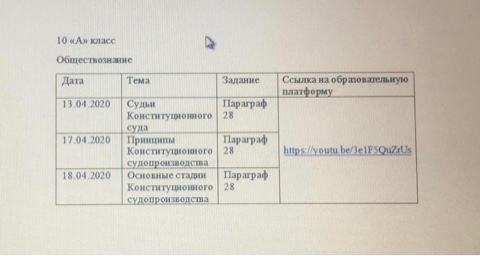 